Sir/Madam	                                                                                  7 December 2022SUMMONS TO ATTEND THE FULL COUNCIL MEETING OF SWANNINGTON PARISH COUNCILTime/Date: 	   7.00 p.m. on Monday 12 December 2022 Location:           Village Hall, Main Street, Swannington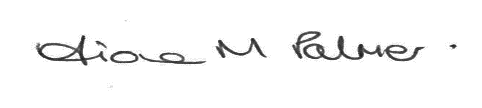 Clerk to the CouncilPublic ParticipationMembers of the public may make representations, give evidence, or answer questions in respect of any matters included on the agenda. At the discretion of the Chairman the meeting may be adjourned to give members of the public an opportunity to raise other matters of public interest. AGENDAApologies for absence to be received and accepted by the Parish Council. Disclosures of Interest – Under the Code of Conduct members are reminded that in disclosing an interest the nature of the interest should be clear in respect of items on the agenda. To confirm the minutes of the following meetings of the Parish Council:Full Council					14 November 2022	Appx APolice report (emailed to councillors).									Chairman’s report.Councillors' reports, including reports from LCC and NWLDC councillors.Clerk’s report.Accounts To approve payments scheduled for December 2022 including the payment for wages for December 2022.To review and receive receipts for December 2022.To review and approve bank statements and bank reconciliation December 2022.Planning mattersSwannington Neighbourhood Plan – Fact Check Report 		Appx BPlanning applicationsREMINDERS: Diary Notes:	Full Council – 23 January 2023Payment checking and signing rota for December – Cllrs R Cairns and L Wilson.  22/01392/FULLand adjacent to Church Hill, SwanningtonFormation of hardstanding and erection of building for the storage of honey and associated beekeeping equipment in connection with bee farming on adjoining land and off-site within the wider district22/01727/FULLand adjacent to 22A Spring Lane, SwanningtonErection of 1 no. dwelling and associated works22/01745/VCU52 Main Street, SwanningtonVariation of condition 7 of planning permission 22/00702/REM in order to remove restrictions relating to Class E permitted development rights22/01818/FUL58 Station Street, SwanningtonErection of timber potting shed